                                                                                                                     SMR.4240.65.2022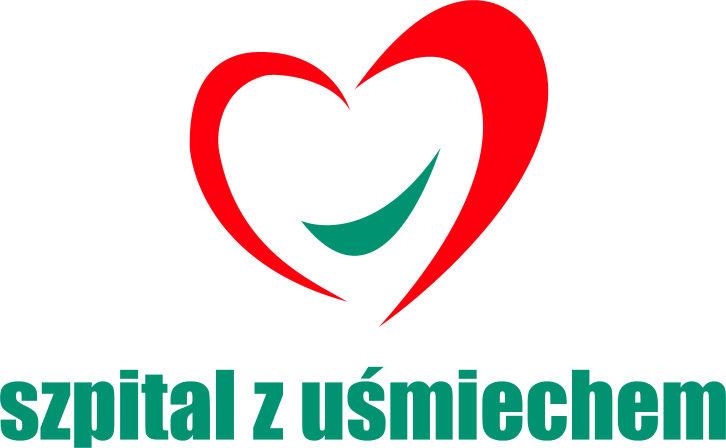 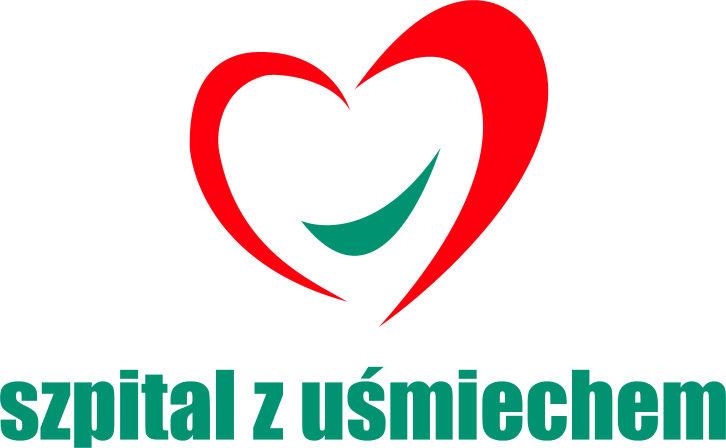 Dnia 07.12.2022r. OGŁOSZENIEZespołu Opieki Zdrowotnej w Dębicyw przedmiocie zmiany części warunków konkursu ofert nr 65/2022na udzielanie świadczeń zdrowotnych przez lekarza w oddziale Anestezjologii i Intensywnej Terapii oraz Bloku Operacyjnym  w Zespole Opieki Zdrowotnej w  Dębicy.Zespół Opieki Zdrowotnej w Dębicy, z siedzibą przy ul. Krakowskiej 91, 39-200 Dębica informuje o zmianie warunków udzielania świadczeń objętych konkursem poprzez zniesienie obowiązku udzielania świadczeń zdrowotnych w wymiarze co najmniej 160 godzin miesięcznie. W związku z powyższym dokonuje się zmiany Załącznika Nr 1 do Szczegółowych warunków konkursu ofert  na udzielanie świadczeń zdrowotnych w Zespole Opieki Zdrowotnej - Informacja o przedmiocie konkursu oraz projektu umowy. Dokumenty te stanowią załączniki do niniejszego ogłoszenia. Załączniki:- Załącznika Nr 1 do Szczegółowych warunków konkursu ofert  na udzielanie świadczeń zdrowotnych w Zespole Opieki Zdrowotnej - Informacja o przedmiocie konkursu,- projekt umowy.Załącznik Nr 1 do Szczegółowych warunków konkursu ofert na udzielanie świadczeń zdrowotnych w Zespole Opieki Zdrowotnej Zespół Opieki Zdrowotnej w DębicyInformacja o przedmiocie konkursu.1. Opis przedmiotu objętego konkursem:1.Przyjmujący zamówienie zobowiązuje się do osobistego udzielania świadczeń zdrowotnych w siedzibie Zleceniodawcy w ramach:a) Oddziału Anestezjologii i Intensywnej Terapii zgodnie z Harmonogramem pracy w systemach pracy wskazanych w ust. 3. b) Poradni Konsultacyjnej – Anestezjologicznej w godzinach pracy poradni według potrzeb wynikających z Rozporządzenia Ministra Zdrowia z dnia 16 grudnia 2016 r. w sprawie standardu organizacyjnego opieki zdrowotnej w dziedzinie anestezjologii i intensywnej terapii,c) Bloku Operacyjnego w okresie przygotowania pacjenta do zabiegu/operacji, przeprowadzenia zabiegu/operacji i innych czynności z zakresu anestezji wynikających ze wskazań medycznych i przepisów prawa.2. Harmonogram pracy ustalany zostanie przez Kierownika Oddziału Anestezjologii i Intensywnej Terapii zwanego dalej Kierownikiem Oddziału przy udziale Kierownika Bloku Operacyjnego.3. Świadczenia zdrowotne objęte niniejszą umową wykonywane są w następujących systemach pracy:a) w dni robocze od godziny 7.00 do godziny 15.00,b) w systemie dyżurów od godziny 15.00 do godziny 7.00 dnia następnego w dni robocze,c) w systemie dyżurów od godziny 7.00 do godziny 7.00 dnia następnego w dni robocze, w soboty i dni ustawowo wolne od pracy. 4. W celu zapewnienia ciągłości świadczeń medycznych wynikających z niniejszej umowy Przyjmujący Zamówienie może być zobowiązany przez Udzielającego Zamówienie do świadczenia usług zdrowotnych w każdym miesiącu do czterech razy, z czego dwa świadczenia mogą przypadać na te które rozpoczynają się w sobotę lub niedzielę. Ponadto Udzielający Zamówienia może zobowiązać Przyjmującego Zamówienie do świadczenia usług w dwóch terminach świątecznych z poniżej wyszczególnionych: 01.01.2023r., 06.01.2023r., 09.04.2023r., 10.04.2023r., 01.05.2023r., 03.05.2023r., 28.05.2023r., 15.08.2023r., 01.11.2023r., 11.11.2023r., 24.12.2023., 25.12.2023r., 31.12.2023r., 01.01.2024, 06.01.2024r., 31.03.20243r., 1.04.2024r., 01.05.2024r., 03.05.2024r., 19.05.2024r., 30.05.2024r, 15.08.2024r. 01.11.2024r., 11.11.2024r., 24.12.2024r., 25.12.2024r., 26.12.2024r., 31.12.2024r. Wyznaczenie terminów przypadających na dni świąteczne następuje przez Kierownika Oddziału w Harmonogramie pracy.”5. Minimalna liczba osób udzielających świadczeń objętych niniejszą umową wynosi 1.2. Cena jednostkowa świadczenia:Proponowana kwota należności  za 1 godzinę pracy lekarza:3. Czas realizacji:od 01.01.2023r. do 31.12.2024r.4. PersonelLekarz spełniający warunki określone w świadczeniach gwarantowanych.5. Ubezpieczenie:Przyjmujący zamówienie zobowiązany jest do zawarcia umowy obowiązkowego ubezpieczenia odpowiedzialności cywilnej podmiotu / zawodu wykonującego działalność leczniczą zgodnie z Rozporządzeniem Ministra Finansów z dnia 29.04.2019r. w sprawie obowiązkowego ubezpieczenia odpowiedzialności cywilnej podmiotu wykonującego działalność leczniczą – polisy stwierdzającej zawarcie umowy. Przyjmujący zamówienie jest obowiązany przedstawić Udzielającemu Zamówienia polisę w dniu zawarcia umowy6.Kryteria wyboru najkorzystniejszych ofert:a) cena          -  95%  -  waga 0,95       b). dostępność – ilość zaproponowanych w miesiącu godzin pracy 5% - waga 0,05Wartość punktowa zostanie obliczona wg wzoru:Ilość zaproponowanych w ofercie godzin / największą ilość zaproponowanych godzin x wagaOferenci będący pracownikami Zespołu Opieki Zdrowotnej w Dębicy zatrudnieni na stanowisku lekarza przed podpisaniem umowy winni rozwiązać umowę o pracę. W przypadku nie rozwiązania umowy o pracę umowa kontraktowa nie zostanie z taką osobą zawarta.W przypadku gdy Oferenta łączy z Zespołem Opieki Zdrowotnej w Dębicy umowa na udzielanie świadczeń opieki zdrowotnej z zakresu objętego niniejszym postępowaniem, zawarcie umowy w wyniku tego postępowania może dojść po rozwiązaniu lub wygaśnięciu obowiązującej umowy.Umowao udzielenie świadczeń opieki zdrowotnej w Oddziale Anestezjologii i Intensywnej Terapii oraz w Bloku Operacyjnym Niniejsza umowa została zawarta w dniu …………………. r. w Dębicy pomiędzy następującymi Stronami:Zespołem Opieki Zdrowotnej w Dębicy, ul. Krakowska 91, 39-200 Dębica należycie reprezentowanym przez Dyrektora Przemysława Wojtysa, zwanym dalej Udzielającym ZamówieniaaLek. med. ……………………… zam. ……………………………………………  posiadającą prawo wykonywania zawodu nr ………….. zwaną dalej Przyjmującym Zamówienie§ 1Przyjmujący zamówienie zobowiązuje się do osobistego udzielania świadczeń zdrowotnych w siedzibie Zleceniodawcy w ramach:a) Oddziału Anestezjologii  i Intensywnej Terapii  zgodnie z Harmonogramem pracy w systemach pracy wskazanych w ust. 3. b) Poradni Konsultacyjnej – Anestezjologicznej w godzinach pracy poradni według potrzeb wynikających z Rozporządzenia Ministra Zdrowia z dnia 16 grudnia 2016 r. w sprawie standardu organizacyjnego opieki zdrowotnej w dziedzinie anestezjologii i intensywnej terapii,c) Bloku Operacyjnego w okresie przygotowania pacjenta do zabiegu/operacji, przeprowadzenia zabiegu/operacji i innych czynności z zakresu anestezji wynikających ze wskazań medycznych i przepisów prawa.2. Harmonogram pracy ustalany zostanie przez Kierownika Oddziału Anestezjologii i Intensywnej Terapii zwanego dalej Kierownikiem Oddziału przy udziale Kierownika Bloku Operacyjnego.3. Świadczenia zdrowotne objęte niniejszą umową wykonywane są w następujących systemach pracy:a) w dni robocze od godziny 7.00 do godziny 15.00,b) w systemie dyżurów od godziny 15.00 do godziny 7.00 dnia następnego w dni robocze,c) w systemie dyżurów od godziny 7.00 do godziny 7.00 dnia następnego w dni robocze, w soboty i dni ustawowo wolne od pracy. 4. W celu zapewnienia ciągłości świadczeń medycznych wynikających z niniejszej umowy Przyjmujący Zamówienie może być zobowiązany przez Udzielającego Zamówienie do świadczenia usług zdrowotnych w każdym miesiącu do czterech razy, z czego dwa świadczenia mogą przypadać na te które rozpoczynają się w sobotę lub niedzielę. Ponadto Udzielający Zamówienia może zobowiązać Przyjmującego Zamówienie do świadczenia usług w dwóch terminach świątecznych z poniżej wyszczególnionych: ……………………………………………………………….………………………………………………………………………………………………………………………………..  Wyznaczenie terminów przypadających na dni świąteczne następuje przez Kierownika Oddziału w Harmonogramie pracy.5. Minimalna liczba osób udzielających świadczeń objętych niniejszą umową wynosi  1.§ 21. Przedmiotem umowy jest udzielanie świadczeń zdrowotnych pacjentom Udzielającego zamówienie w zakresie obowiązków lekarza anestezjologa, a w szczególności:a) anestezji, tj. wykonywania znieczulania ogólnego i przewodowego do zabiegów operacyjnych oraz dla celów diagnostycznych lub leczniczych, także w innych komórkach Udzielającego zamówienie jeżeli jest do wymagane do prawidłowego udzielenia świadczenia opieki zdrowotnej,b) reanimacji i udzielania świadczeń medycznych pacjentom będącym w stanie bezpośredniego zagrożenia życia,c) leczenia bólu ostrego,d) udzielanie konsultacji z zakresu anestezjologii i intensywnej terapii,e) świadczenie usług w zakresie intensywnej terapii – prowadzenie i opieka nad chorymi w Oddziale Anestezjologii i Intensywnej Terapii,f) udzielanie świadczeń z zakresu intensywnej terapii w Poradni Konsultacyjnej – Anestezjologicznej  w okresie przedoperacyjnym i pooperacyjnym,g) udział w komisyjnym stwierdzeniu trwałego nieodwracalnego ustania czynności mózgu. 2. Obowiązki wynikające z niniejszej umowy obejmują również zadania przewidziane dla Udzielającego zamówienia w ustawie o działalności leczniczej oraz innych przepisach powszechnie obowiązujących, w szczególności Rozporządzeniach Ministra Zdrowia w sprawie świadczeń gwarantowanych, w sprawie standardu organizacyjnego opieki zdrowotnej w dziedzinie anestezjologii i intensywnej terapii (Dz.U.2016.2218), w sprawie leczenia krwią i jej składnikami w podmiotach leczniczych wykonujących działalność leczniczą w rodzaju stacjonarne i całodobowe świadczenia zdrowotne (Dz.U. 2017.2051)3. Ponadto, do obowiązków Przyjmującego zamówienie należy:a) prowadzenie dokumentacji medycznej na zasadach określonych w zarządzeniach Dyrektora Zespołu Opieki Zdrowotnej oraz w obowiązujących przepisach prawa; b) prowadzenie sprawozdawczości statystycznej na zasadach określonych art. 18 ustawy z dnia 29 czerwca 1995 o statystyce publicznej;c) wystawianie recept i ordynowanie leków zgodnie z obowiązującymi przepisami;d) powstrzymywanie się na terenie Udzielającego zamówienia od działalności uciążliwej dla pacjenta lub przebiegu leczenia albo innej działalności, która nie służy zaspokajaniu potrzeb pacjenta i realizacji jego praw, w szczególności reklamy lub akwizycji skierowanych do pacjenta;e) powstrzymywanie się od prowadzenia na terenie obiektów Udzielającego zamówienia od działalności wobec niego konkurencyjnej polegającej w szczególności na świadczeniu usług medycznych poza zakresem niniejszej umowy;f) nie rozpowszechnianie informacji dotyczących Udzielającego zamówienia w sposób naruszający dobre imię lub renomę Zleceniodawcy;g) dokonywanie kwalifikacji do kolejek pacjentów oczekujących i prowadzenie kolejek zgodnie z obowiązującymi przepisami oraz wytycznymi Narodowego Funduszu Zdrowia; h) stosowanie przepisów i zasad bezpieczeństwa i higieny pracy obowiązujących u Udzielającego zamówienia;i) przestrzeganie:- Ustawy z dnia 10 maja 2018r. o ochronie danych osobowych,- Ustawy z dnia 4 lutego 1994r. o prawie autorskim i prawach pokrewnych,- Ustawy z dnia 9 czerwca 2006r. o Centralnym Biurze Antykorupcyjnym,- Ustawy z dnia 5 grudnia 1996 r. o zawodach lekarza i lekarza dentysty,j) przedłożenie aktualnego zaświadczenie o odbytym szkoleniu okresowym z BHP oraz aktualne zaświadczenie lekarskie o zdolności do pracy;k) przestrzeganie obowiązujących u Udzielającego zamówienia przepisów porządkowych, w szczególności przepisów o potwierdzaniu przyjścia i wyjścia, rozpoczęcia i zakończenia wykonywania czynności osób wykonujących świadczenia zdrowotne na podstawie kontraktów i umów cywilnoprawnych.l) w trakcie świadczenia przedmiotu umowy, noszenie odzieży ochronnej i roboczej spełniającej wymogi stosowane u Udzielającego zamówienia w zakresie parametrów użytkowych, asortymentu i wzornictwa – zakupionej w zakresie podstawowym na swój koszt oraz utrzymywania jej w należytej czystości, zgodnie wymogami sanitarno – epidemiologicznymi. Specjalistyczną odzież ochronną dla Przyjmującego zamówienie, związaną z zabezpieczeniem przez zagrożeniem epidemicznym oraz w związku z udzielaniem świadczeń zdrowotnych w Bloku Operacyjnym zapewnia Udzielający zamówienia,m) noszenie w widocznym miejscu zapewnionego przez Udzielającego zamówienia identyfikatora zawierającego imię i nazwisko oraz funkcję.n) przestrzeganie Regulaminu Organizacyjnego obowiązującego u Udzielającego zamówienia oraz innych zarządzeń wewnętrznych, w tym wydanych po dniu zawarcia umowy.3. Szczegółowy zakres obowiązków Przyjmującego zamówienie zawiera Załącznik nr 1 do niniejszej umowy.  § 31. Przyjmujący zamówienie jest zobowiązany do udzielania świadczeń świadczeniobiorcom, z zachowaniem należytej staranności, zgodnie ze wskazaniami aktualnej wiedzy medycznej, dostępnymi metodami i środkami zapobiegania, rozpoznawania i leczenia chorób, przepisami prawa oraz zgodnie z zasadami etyki zawodowej.2. Przyjmujący zamówienie jest zobowiązany do przestrzegania praw pacjenta wynikających z obowiązujących przepisów.§ 4Przyjmujący zamówienie zobowiązany jest do współpracy z lekarzami oraz pozostałym personelem medycznym udzielającym świadczeń zdrowotnych na rzecz pacjentów Zleceniodawcy.Przyjmujący zamówienie wydaje zlecenia lekarskie podległemu organizacyjnie personelowi medycznemu pracującemu w ramach Oddziału i Bloku Operacyjnego. W przypadkach wątpliwych lub trudnych diagnostycznie Przyjmujący zamówienie zobowiązuje się do zasięgania opinii, co do sposobu udzielania świadczenia zdrowotnego Kierownika Oddziału lub upoważnionej przez niego osoby.Przyjmujący zamówienie ma obowiązek pozostania w Oddziale do czasu przybycia innego lekarza, który w harmonogramie pracy wyznaczony został do udzielania świadczeń po okresie przewidzianym dla Przyjmującego zamówienie.Przyjmujący zamówienie zobowiązany jest udzielać świadczenia osobiście. Za zgodą Udzielającego zamówienie umowa może być wykonywana przez osoby trzecie tj. lekarzy posiadających odpowiednie kwalifikacje i uprawnienia do udzielania świadczeń opieki zdrowotnej w zakresie objętym niniejszą umową. O zamiarze wykonywania umowy przez osobę trzecią Przyjmujący zamówienie winien zawiadomić Udzielającego zamówienie w terminie 30 dni przed planowanym zastępstwem, tak aby możliwe było zgłoszenie udzielania świadczeń przez tą osobę do Narodowego Funduszu Zdrowia. Osoba trzecia winna spełniać wszelkie warunki wynikające z powyższej umowy, w szczególności posiadać ubezpieczenie od odpowiedzialności cywilnej, o którym mowa w § 12. Przyjmujący zamówienie podejmie wszelkie starania w celu zapewnienia zastępcy z kwalifikacjami i uprawnieniami do udzielania świadczeń opieki zdrowotnej w pierwszej kolejności z obsady lekarskiej Oddziału Anestezjologii i Intensywnej Terapii ZOZ w Dębicy.§ 51. Udzielający zamówienia zobowiązuje się wobec Przyjmującego zamówienie do nieodpłatnego:zapewnienia lokalu odpowiednio wyposażonego do udzielania świadczeń zdrowotnych, o których mowa w § 1 niniejszej umowy oraz środka transportu;zapewnienia sprzętu, aparatury i materiałów niezbędnych do wykonywania umowy;zapewnienia usług pielęgniarskich zgodnie z warunkami określanymi przez Narodowy Fundusz Zdrowia;zapewnienia badań diagnostycznych;2. Przyjmujący zamówienie zobowiązany jest do dbałości o składniki majątkowe stanowiące własność lub użytkowane przez Udzielającego zamówienia.3. Przyjmujący zamówienie, oświadcza, że znany jest mu rodzaj i jakość sprzętu oraz aparatury medycznej udostępnionej przez Udzielającego zamówienie nie wnosi w tym przedmiocie żadnych zastrzeżeń. 4. Korzystanie z wymienionych w ust. 1 środków może odbywać się jedynie w zakresie niezbędnym do świadczenia usługi określonej w §1.5. W przypadku uszkodzenia lub zniszczenia aparatury i sprzętu medycznego przez Przyjmującego zamówienie z jego winy, Udzielający zamówienia obciąży Przyjmującego zamówienie pełną kwotą odszkodowania za udostępniony sprzęt medyczny.§ 6Udzielanie świadczeń zdrowotnych, o których mowa w § 1 niniejszej umowy odbywać się będzie według potrzeb Udzielającego zamówienie.Przyjmujący zamówienie jest zobowiązany do przedstawiania Kierownikowi Oddziału pisemnego, proponowanego indywidualnego harmonogramu udzielania świadczeń w terminie do 10 dnia każdego miesiąca poprzedzającego miesiąc udzielania świadczeń. Kierownik Oddziału dokonuje zatwierdzenia zaproponowanego harmonogramu bez zmian lub nanosi w nim odpowiednie zmiany, jeżeli wynika to z potrzeby zapewnienia odpowiedniej ilości lekarzy w Oddziale lub w Bloku Operacyjnym.Strony dopuszczają zmianę ilości godzin w miesiącu oraz godzin i terminów wykonywania świadczeń za zgodą Stron, przy czym za Udzielającego zamówienie zgodę wyrażać może Zastępca Dyrektora ds. Opieki Zdrowotnej Udzielającego zamówienia na wniosek Kierownika Oddziału.Przyjmującemu zamówienie przysługuje w ciągu roku kalendarzowego prawo do przerwy w wykonywaniu niniejszego zamówienia w wymiarze 31 dni kalendarzowych (proporcjonalnie do przepracowanych miesięcy). Przerwa będzie udzielana Przyjmującemu zamówienie na pisemny wniosek za zgodą Kierownika Oddziału. Wniosek o przerwę Przyjmujący zamówienie składa Kierownikowi Oddziału z co najmniej 3 miesięcznym uprzedzeniem, na piśmie z uzasadnieniem wniosku. Z tytułu przerwy w wykonywaniu niniejszego zamówienia, Przyjmującemu zamówienie nie przysługuje wynagrodzenie za okres przerwy w wykonywaniu zamówienia.O nieprzewidzianych okolicznościach uniemożliwiających udzielanie świadczeń zdrowotnych Przyjmujący zamówienie zobowiązany jest powiadomić Udzielającego zamówienia niezwłocznie, określając przypuszczalny czas trwania nieobecności.Koordynację nad organizacją udzielania świadczeń zdrowotnych z zakresu objętego umową sprawuje Zastępca Dyrektora ds. Opieki Zdrowotnej Udzielającego zamówienia lub upoważniona przez niego osoba. § 7Przyjmujący zamówienie zobowiązuje się umożliwić Udzielającemu zamówienie, Narodowemu Funduszowi Zdrowia, Sanepidowi oraz innym organom uprawnionym do przeprowadzania kontroli dokonanie czynności kontrolnych w zakresie: - jakości i zasadności udzielania świadczeń zdrowotnych określonych w § 1;- liczby i zakresu udzielonych świadczeń,- prowadzenia wymaganej dokumentacji medycznej;- prowadzenia wymaganej sprawozdawczości statystycznej;- używania sprzętu, aparatury medycznej i innych środków niezbędnych do udzielaniaświadczeń;- przestrzegania obowiązujących przepisów prawa.§ 8Z tytułu świadczenia usług, o których mowa w § 1 niniejszej umowy Przyjmującemu zamówienie przysługuje wynagrodzenie w wysokości ………. zł. brutto za godzinę świadczonych usług.Podstawą wypłaty wynagrodzenia, o którym mowa w ust. 1 jest rachunek wystawiony przez Przyjmującego zamówienie po zakończeniu każdego następującego po sobie miesiąca udzielania świadczeń. W przypadku wprowadzenia przez Udzielającego zamówienie zasad wystawiania rachunków, Przyjmujący zamówienie zobowiązany jest do ich przestrzegania.Rachunek, o którym mowa w ust. 2 wystawiany będzie w następujący sposób: wysokość należnego wynagrodzenia z tytułu świadczenia usług określonych w § 1 wyliczona będzie na podstawie miesięcznej ewidencji świadczenia usług medycznych dołączonych do rachunku przez Przyjmującego zamówienie. Ewidencja ta powinna być zatwierdzony przez Kierownika Oddziału.Wypłata wynagrodzenia nastąpi w terminie 25 dni od otrzymania prawidłowo wystawionego rachunku. W przypadku, gdy Przyjmujący zamówienie nie jest osobą prowadzącą działalność gospodarczą lub nie udziela świadczeń będących przedmiotem niniejszej umowy w ramach praktyki lekarskiej, Udzielający zamówienie dokona z wynagrodzenia wskazanego w ust. 1 odpowiednich potrąceń z tytułu składek na ubezpieczenie społeczne i zdrowotne zgodnie z obowiązującymi przepisami oraz potraceń z tytułu zaliczki na podatek dochodowy do właściwego urzędu skarbowego. Wypłata wynagrodzenia następowała będzie w okresach miesięcznych do 8 dnia miesiąca następującego po miesiącu, za który został wystawiony rachunek. Brak przedłożenia ewidencji, o której mowa w ust. 3 do 3 dnia miesiąca następującego po miesiącu udzielania świadczeń, skutkuje przedłużeniem terminu wypłaty wynagrodzenia.§ 9Przyjmujący zamówienie zobowiązany jest do prowadzenia dokumentacji medycznej w sposób wskazany w § 2 ust. 3 lit. a).Obowiązujące narzędzia, oprogramowanie, formularze i druki zapewnia Udzielający zamówienia.Przyjmujący zamówienie obowiązany jest do posiadania uprawnień do orzekania o czasowej niezdolności do pracy i wystawiania odpowiednich zaświadczeń zgodnie z obowiązującymi przepisami prawa. Przyjmujący zamówienie zobowiązuje się do prowadzenia sprawozdawczości statystycznej na zasadach obowiązujących w publicznych zakładach opieki zdrowotnej oraz wytycznych Narodowego Funduszu Zdrowia.§ 10Przyjmujący zamówienie ma prawo kierowania pacjentów do Poradni Specjalistycznych oraz do oddziałów szpitalnych zakładów opieki zdrowotnej, z którymi Udzielający zamówienia podpisał stosowne umowy lub umowy takie podpisał NFZ.Przyjmujący zamówienie w uzasadnionych sytuacjach ma prawo wzywania na konsultacje innych lekarzy udzielających świadczeń zdrowotnych u Udzielającego zamówienia. Przyjmujący zamówienie upoważnia Udzielającego zamówienia do kierowania na dalsze leczenie do innych jednostek opieki zdrowotnej w razie takiej konieczności.Przyjmujący zamówienie ma prawo zlecać transport medyczny zgodnie z obowiązującymi przepisami. Stosowne przepisy zawiera Ustawa o świadczeniach opieki zdrowotnej finansowanych ze środków publicznych   z dnia 27.08.2004r. W przypadku zlecenia transportu niezgodnie z opisem zawartym w ust. 4 Udzielający zamówienia a obciąży kosztami transportu Przyjmującego zamówienie. § 11Odnośnie świadczenia usług określonych w § 1 niniejszej umowy Udzielający zamówienia może naliczyć Przyjmującemu zamówienie kary umowne w wysokości nałożonej przez Narodowy Fundusz Zdrowia na Udzielającego zamówienia z tytułu wadliwej realizacji zawartego kontraktu a wynikających z nieprawidłowego zawinionego udzielania świadczeń zdrowotnych przez Przyjmującego zamówienie.W przypadku, gdy kara umowna nie wyczerpuje całości poniesionej przez Udzielającego zamówienia szkody, może on dochodzić odszkodowania przekraczającego karę umowną na zasadach ogólnych.Przyjmujący zamówienie upoważnia Udzielającego zamówienie do dokonywania potrąceń z należnego mu wynagrodzenia kwot wynikających z naliczonych kar umownych. Stwierdzone przez Przyjmującego zamówienie nieprawidłowości w wykonywaniu niniejszej umowy, polegające na braku realizacji obowiązków zawartych w § 2 lub § 3, skutkować może wstrzymaniem przez Przyjmującego zamówienie wypłaty wynagrodzenia do czasu usunięcia uchybień.§ 12Przyjmujący zamówienie zobowiązany jest do zawarcia umowy obowiązkowego ubezpieczenia odpowiedzialności cywilnej podmiotu/zawodu wykonującego działalność zgodnie z Rozporządzeniem Ministra Finansów z dnia 29 kwietnia 2019 r. w sprawie obowiązkowego ubezpieczenia odpowiedzialności cywilnej podmiotu wykonującego działalność leczniczą – polisy stwierdzającej zawarcie powyższej umowy. Przyjmujący zamówienie jest obowiązany przedstawić Udzielającemu Zamówienia w dniu zawarcia niniejszej umowy. W przypadku gdy Przyjmujący zamówienie nie jest osobą prowadzącą działalność gospodarczą lub nie udziela świadczeń będących przedmiotem niniejszej umowy w ramach praktyki lekarskiej, zobowiązany jest zawrzeć umowę ubezpieczenia od odpowiedzialności cywilnej na warunkach odpowiadających w/w Rozporządzeniu.Przyjmujący zamówienie wraz z Udzielającym zamówienia ponoszą solidarną odpowiedzialność za nieprawidłowe wykonanie świadczeń opieki zdrowotnej objętych umową co do roszczeń pacjentów i ich rodzin. Udzielającego zamówienie przysługuje w związku z tym roszczenie regresowe. Udzielającemu zamówienie wobec Przyjmującego zamówienie przysługuje roszczenie odszkodowawcze z tytułu nieprawidłowego udzielenia przez niego świadczeń opieki zdrowotnej.§ 13Przyjmujący zamówienie ponosi odpowiedzialność za osobiste ordynowanie leków, materiałów medycznych, środków leczniczych i pomocniczych oraz wykonywane zabiegi w związku ze świadczeniem usług, o których mowa w § 1. W przypadku, gdy Narodowy Fundusz Zdrowia stwierdzi nieprawidłowości  w ordynacji leków, Przyjmujący zamówienie zobowiązany jest do pokrycia szkody poniesionej przez Udzielającego zamówienie. Odszkodowanie powyższe obejmuje  w szczególności kwotę, jaką Udzielający zamówienia obciążony przez Narodowy Fundusz Zdrowia.Ordynowanie leków powinno odbywać się zgodnie z obowiązującymi w tym zakresie przepisami oraz zgodnie z Receptariuszem Szpitalnym obowiązującym u Udzielającego zamówienie.§ 14Umowa zostaje zawarta na czas udzielania świadczeń od …………………. do …………………r.W przypadku nie podpisania umowy Udzielającego zamówienia z Podkarpackim Oddziałem Wojewódzkim NFZ w Rzeszowie w zakresie świadczeń zdrowotnych objętych niniejszą umową lub rozwiązania takiej umowy, obecna umowa wygasa z dniem zakończenia okresu trwania umowy z Podkarpackim Oddziałem Wojewódzkim NFZ.§ 151. Udzielającemu zamówienia przysługuje prawo do natychmiastowego rozwiązania umowy w razie, gdy Przyjmujący zamówienie:a)	nie udokumentował - w terminie 30 dni od podpisania niniejszej umowy - zawarcia umowy ubezpieczenia od odpowiedzialności cywilnej, o której mowa w § 10 ust. 1 niniejszej umowy.b)	nie wykonuje świadczeń w dniach i godzinach określonych w § 1 niniejszej umowy;c)	odmówił wykonania świadczenia,d)	naruszył obowiązki określone w § 2 ust. 2 lit. a)-t) niniejszej umowy;e)	nie wykonuje obowiązków wynikających z § 7 niniejszej umowy.f)	nie udokumentuje, przed upływem obowiązywania dotychczasowego ubezpieczenia, umowy zawarcia umowy ubezpieczenia od odpowiedzialności cywilnej na dalszy okres wykonywania świadczeń zdrowotnych,g)	zgłosił się do pracy lub udzielał świadczeń zdrowotnych w stanie nietrzeźwym,2. Udzielającemu zamówienia przysługuje prawo rozwiązania umowy za jednomiesięcznym okresem wypowiedzenia z powodu niezawinionej przez Przyjmującego zamówienie utraty zdolności do realizacji powyższej umowy lub zaprzestania, w tym zawieszenia, przez Udzielającego zamówienie udzielania świadczeń opieki zdrowotnej z zakresu objętego niniejszą umową. Udzielającemu zamówienie przysługuje prawo wypowiedzenia umowy z zachowaniem 3-miesięcznego okresu wypowiedzenia bez podania przyczyny. 3. Przyjmującemu zamówienie przysługuje prawo rozwiązania umowy za jednomiesięcznym okresem wypowiedzenia w przypadku opóźnienia się Udzielającego zamówienie w zapłacie całej należności za okres jednego miesiąca trwającego powyżej 30 dni.4. Przyjmującemu zamówienie przysługuje prawo do wypowiedzenia umowy z ważnych przyczyn zdrowotnych lub rodzinnych. Przyjmujący zamówienie składa wypowiedzenie na piśmie wraz ze wskazaniem uzasadnienia powyższego oświadczenia. W przypadku złożenia takiego wypowiedzenia umowa ulega rozwiązaniu z końcem miesiąca następującego po miesiącu w którym złożono oświadczenie.  § 161. Po ustaniu obowiązywania niniejszej umowy Przyjmujący zamówienie zobowiązany jest przekazać wszelką dokumentację będącą własnością Udzielającego zamówienie w terminie 14 dni. Przekazaniu podlegają wszelkie dokumenty niezależnie od nośników na jakich są zawarte.2. Przyjmujący zamówienie zobowiązany jest złożyć pisemne oświadczenie o wywiązaniu się z powyższego zobowiązania.3. Dane osobowe pacjentów Udzielającego zamówienie mogą być wykorzystywane jedynie w celu wykonywania niniejszej umowy, a Przyjmujący podejmie środki ostrożności w celu uniemożliwienia ich ujawnienia osobom nieuprawnionym wykorzystując sposób zabezpieczenia tych danych istniejący u Udzielającego zamówienia.§ 171. Zmiana postanowień niniejszej umowy mogą być wprowadzone w formie pisemnej pod rygorem nieważności.2. W przypadku zmiany przepisów prawa, zarządzeń Prezesa NFZ lub zarządzeń wewnętrznych Dyrektora ZOZ w Dębicy, a dotyczących praw i obowiązków określonych w niniejszej umowie, zastosowanie mają nowe przepisy bez konieczności zmiany umowy.3. Wprowadzenie zmian postanowień umowy podlega ograniczeniom przewidzianym w art. 27 ust. 5 i 6 ustawy o działalności leczniczej.§ 18Spory wynikłe w związku z realizacją niniejszej umowy będą rozpoznawane przez sąd właściwy miejscowo dla siedziby Udzielającego zamówienia.§ 19Umowę niniejszą zawarto w dwóch jednobrzmiących egzemplarzach, po jednym dla każdej ze Stron.  .................................................						  .................................................  Przyjmujący zamówienie 						   Udzielający zamówieniaZałącznik nr 1  do umowy o udzielenie zamówienia na świadczenie zdrowotne w zakresie świadczeń lekarskich w Oddziale Anestezjologii i Intensywnej Terapii od ………….. r. do ………………. r.Zakres obowiązków Przyjmującego Zamówienie – lek. med. ………………….Przestrzeganie czasu udzielania świadczeń ustalonego w harmonogramie ustalonym z Kierownikiem Oddziału w celu zapewnienia ciągłości pracy Oddziału,Wykonywanie zadań zleconych przez Udzielającego zamówienia lub Kierownika Oddziału, jeżeli pozostają w związku z przedmiotem umowy,Powiadamianie Zastępcy Dyrektora d/s Opieki Zdrowotnej o wszelkich istotnych zdarzeniach w Oddziale raz w Bloku Operacyjnym, a w szczególności o naruszeniach przez personel przepisów prawa, regulaminu organizacyjnego, zawartych umów,Nadzór nad przestrzeganiem przez pacjentów przepisów prawa i regulaminów oraz zgłaszanie Zastępcy Dyrektora d/s Opieki Zdrowotnej powyższych naruszeń,Zawiadamianie Zastępcy Dyrektora d/s Opieki Zdrowotnej o każdym zdarzeniu niepożądanym,Zawiadamianie Zastępcy Dyrektora d/s Opieki Zdrowotnej o każdej nagłej śmierci pacjenta,Udzielanie informacji o stanie zdrowia pacjenta osobom upoważnionym,Odbieranie wymaganych prawem lub regulaminem Organizacyjnym oświadczeń pacjentów,Branie udziału w naradach lekarskich organizowanych przez Kierownika Oddziału lub osobę wyznaczoną przez Udzielającego zamówienia,Przeprowadzanie badań i dokonywanie oceny stanu zdrowia pacjentów ZOZ w Dębicy, a w szczególności hospitalizowanych w Oddziałach oraz przebywających w Poradniach i Pracowniach ZOZ w Dębicy,Prowadzenie znieczulenia  w czasie zabiegu zgodnie z aktualną wiedzą medyczną i techniczną, z uwzględnieniem obowiązujących przepisów prawa,Stałe monitorowanie pacjenta podczas znieczulenia,Wybudzanie i dokonywanie oceny stanu zdrowia pacjenta po znieczuleniu,Nadzór nad pacjentem po znieczuleniu na Sali Wybudzeń i ordynacja odpowiedniej terapii, kwalifikowanie pacjentów do wypisu z Sali Wybudzeniowej do właściwego Oddziału,Asysta w transporcie pacjentów do innego podmiotu leczniczego, jeżeli wymaga tego stan transportowanego pacjenta,Sprawowanie opieki lekarskiej nad powierzonymi pacjentami zgodnie z prawami prawa pacjenta i zasadami należytego wypełniania tych obowiązków,Współpraca z Pielęgniarką Oddziałową w celu zapewnienia właściwej opieki nad pacjentem,Prawidłowe używanie i dbanie o mienie Oddziału,Sprawowanie nadzoru nad prawidłowym używaniem aparatury i sprzętu medycznego Oddziału i Bloku Operacyjnego,Zgłaszanie wszelkich nieprawidłowości w funkcjonowaniu aparatury i sprzętu medycznego Oddziału i Bloku Operacyjnego,Uzyskanie zgody od Kierownika Oddziału przed zmianą sposobu leczenia pacjenta, chyba że jest to niemożliwe z uwagi na stan pacjenta,Pozostawanie w dyspozycji Udzielającego zamówienia w sytuacjach kryzysowych,